Информация о проведенных  проверках в августе  2023г. 	21.08.2023г. Начато контрольное мероприятие: Проверка целевого и эффективного использования средств бюджета Грайворонского городского округа на осуществление функций администрации Грайворонского городского округа по предоставлению жилых помещений детям-сиротам  и детям, оставшимся без попечения родителей, и лицам из их числа.	Контрольно-счетной комиссией Грайворонского городского округа в августе 2023г.  проведено контрольное  мероприятие:	1. Контроль  за реализацией инициативных проектов  2023 года.	Были обследованы:	- построенные летние сценические площадки в с. Смородино и в с. Мокрая Орловка  (по инициативе уличных комитетов сёл);	- детская игровая площадка в г. Грайворон по ул. Жукова, 2 (в  районе МКД)	-тротуар безопасности в с. Дунайка.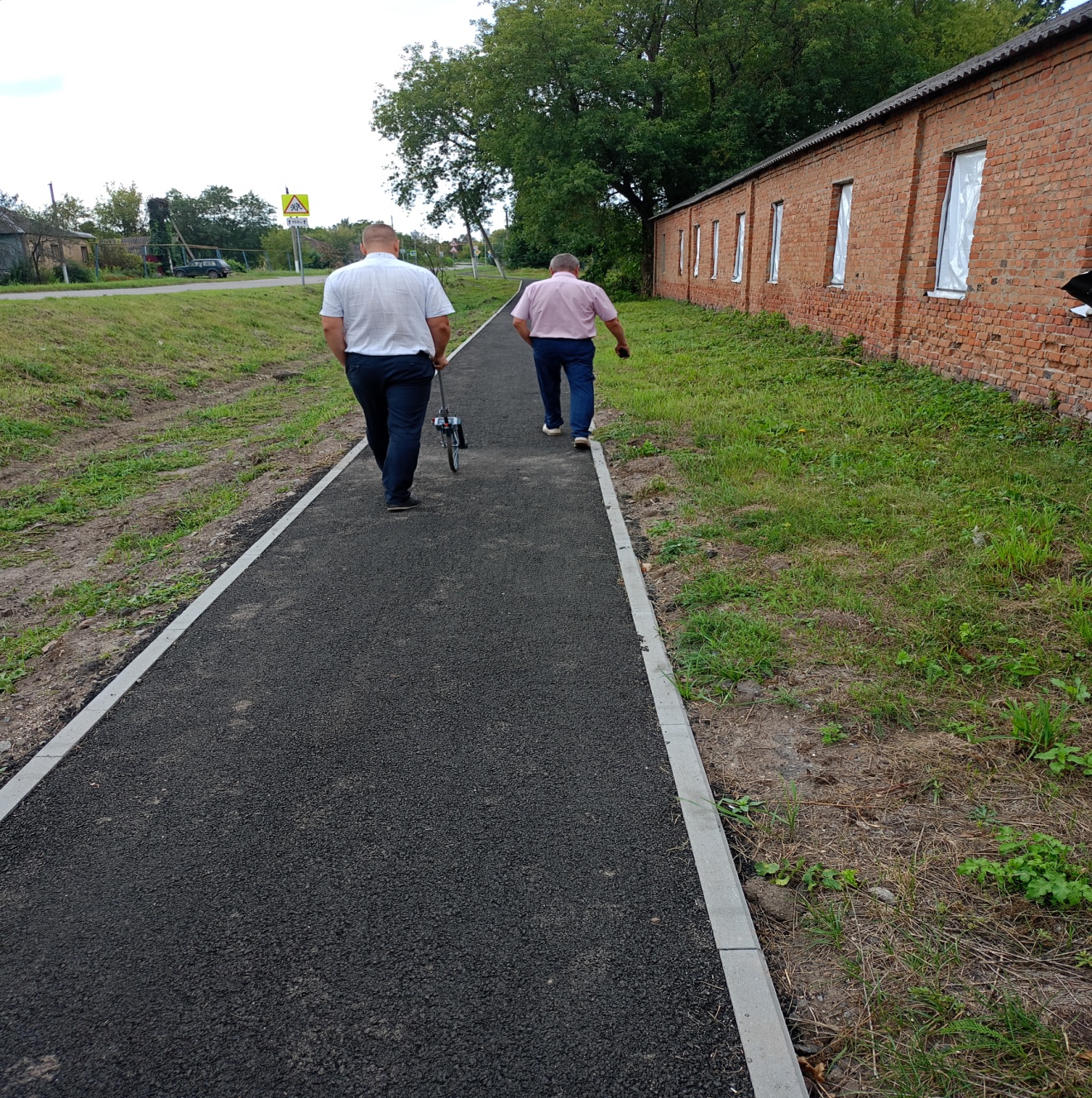 2. В августе 2023 года проведено экспертно-аналитическое мероприятие: Внешняя проверка отчета об исполнении бюджета Грайворонского городского округа за  1-е полугодие 2023 года.ПредседательКонтрольно-счетной комиссииПриходченко Н.А. 28.08.2023г.